سجل درجات ( لمادة اللياقة والثقافة الصحية ) الفصل الدراسي الأول  المرحلة الثانوية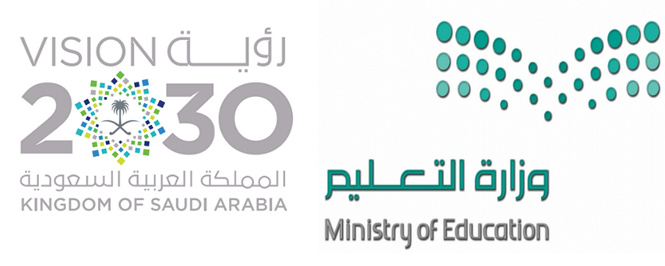 ماسم الطالب/ـهالمهام الأدائيةالمهام الأدائيةالمهام الأدائيةالمهام الأدائيةالمشاركة والتفاعلالمشاركة والتفاعلاختبارات قصيرةاختبارات قصيرةاختبارات قصيرةاختبارات قصيرةلياقة بدنيةلياقة بدنيةمهارات حركيةمهارات حركيةالمجموع الكليماسم الطالب/ـهالواجبات الواجبات بحوث ومشاريعبحوث ومشاريعالمشاركة والتفاعلالمشاركة والتفاعلشفهيشفهيتحريريتحريريلياقة بدنيةلياقة بدنيةمهارات حركيةمهارات حركيةالمجموع الكليماسم الطالب/ـه101010101010555520204040المجموع الكليماسم الطالب/ـه12121212121212100123456789101112131415161718192021معلم /ـه المادة : ......................... المشرف/ـه التربوي:........................... مدير/ـه المدرسة:......................